UNIVERSIDAD TECNOLÓGICA PASO DEL NORTEHEROICA CIUD AD JUÁREZ, CHIHUAHU A., A                          DE                                                         DEL 20 	ESTUDIO SOCIOECONÓMICOTIPO DE BECA: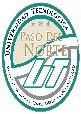 I.     DATOS GENERALESAPELLIDO PATERNO                      APELLIDO MATERNO                                             NOMBRE(S)DIRECCIÓN:                                                                                                  COLONIA:                                                          C.P. 	ESTADO  CIVIL:  SOLTERO   (   )  CASADO  (    )  UNIÓN  LIBRE  (   )  DIVORCIADO (   )     OTRO  (  )   NÚMERO DE HIJOS:  	TELÉFONO:                             CELULAR:                                                  CORREO:  	II.     DATOS ESCOLARESMATRICULA:                                                CARRERA: GRUPO: 	III.  DATOS FAMILIARES.INTEGRANTES DE LA FAMILIA QUE VIVEN EN SU CASA (EMPEZANDO POR EL NOMBRE DEL BENEFICIARIO)¿Alguno de tus familiares tiene alguna discapacidad? SI / NO      EspecifiqueIV TOTAL DE INGRESOSTotal  de ingresos en el hogar: $Número total de integrantes en el hogar:UNIVERSIDAD TECNOLÓGICA PASO DEL NORTEVIVIENDACONSTRUCCIÓN                     TECHO                                PISOSVEHÍCULOS CON LOS QUE SE CUENTANNúmero de cuartos (incluyendo sala, comedor, cocina)LA VIVIENDA ES:                     SERVICIOS DE LA VIVIENDA                                              TRANSPORTE A LA ESCUELAPropia                              Agua                       Rec. Basura                      Transporte públicoRentada                           Drenaje                   Internet                             Vehículo particularPrestada                          Luz                         T.V. de paga                     Otro (especifique)Se está pagando                    Teléfono                 Otros     	SERVICIO MÉDICOIMSS IMSS ESCOLARPENSIONES CIVILES DEL EDO.SEGURO POPULARSEGURO GASTOS MÉDICOS MAYORESOTROISSSTE                       ICHISAL (especifique)                        	MOTIVOS POR LOS QUE SOLICITA LA BECA: (Información adicional que sea relevante para ser seleccionado como becario)DECLARO BAJO PROTESTA DE DECIR VERDAD, QUE LOS DATOS PROPORCIONADOS EN LA PRESENTE SOLICITUD, SON VERDADEROS Y FACULTO A QUIEN CORREPONDA A CORROBORARLOS Y EN CASO DE ENCONTRAR FALSEDAD EN ELLOS, QUE LA UNIVERSIDAD TECNOLÓGICA PASO DEL NORTE PROCEDA COMO CONSIDEREN CONVENIENTE.NOMBRE Y FIRMA DEL SOLICITANTENOMBRE Y FIRMA DE PSICOLOGO (A)                                                              NOMBRE Y FIRMA DE ADMINISTRACIÓN Y FINANZASFIRMA Y NOMBRE DE SERVICIOS ESCOLARESNOMBRE COMPLETOPARENTESCOEDADGENEROESTADO CIVÍILESCOLARIDAD MÁXIMAOCUPACIÓN Y/O DÓNDE ESTUDIABlockLozaCerámicaLadrilloLáminaCemento                                          CantidadMaderaTerradoTierraAdobeOtro 	Otro 	Marcas y                                            modelosOtro 	